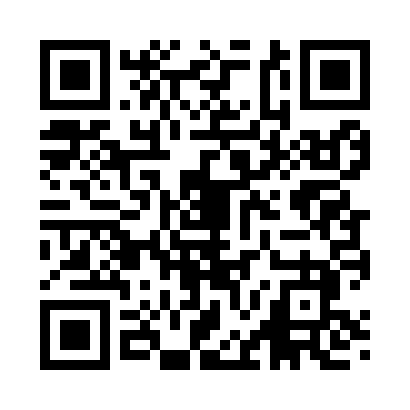 Prayer times for Alanthus, Virginia, USAWed 1 May 2024 - Fri 31 May 2024High Latitude Method: Angle Based RulePrayer Calculation Method: Islamic Society of North AmericaAsar Calculation Method: ShafiPrayer times provided by https://www.salahtimes.comDateDayFajrSunriseDhuhrAsrMaghribIsha1Wed4:526:141:094:588:049:262Thu4:516:131:094:588:059:273Fri4:496:121:094:588:069:284Sat4:486:101:084:588:079:305Sun4:476:091:084:588:089:316Mon4:456:081:084:598:099:327Tue4:446:071:084:598:109:348Wed4:426:061:084:598:119:359Thu4:416:051:084:598:129:3610Fri4:406:041:084:598:139:3711Sat4:386:031:085:008:139:3912Sun4:376:021:085:008:149:4013Mon4:366:011:085:008:159:4114Tue4:356:001:085:008:169:4215Wed4:336:001:085:018:179:4316Thu4:325:591:085:018:189:4517Fri4:315:581:085:018:199:4618Sat4:305:571:085:018:209:4719Sun4:295:561:085:018:219:4820Mon4:285:561:085:028:219:4921Tue4:275:551:085:028:229:5122Wed4:265:541:085:028:239:5223Thu4:255:541:095:028:249:5324Fri4:245:531:095:038:259:5425Sat4:235:521:095:038:259:5526Sun4:225:521:095:038:269:5627Mon4:215:511:095:038:279:5728Tue4:215:511:095:048:289:5829Wed4:205:501:095:048:289:5930Thu4:195:501:095:048:2910:0031Fri4:185:491:105:048:3010:01